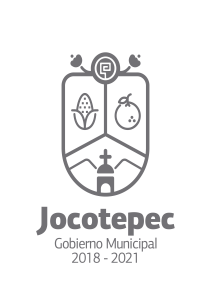 ¿Cuáles fueron las acciones proyectadas (obras, proyectos o programas) o Planeadas para este trimestre?Mantener activo el campo de crecimiento de nuestros elementos de seguridad pública.Imagen digna (uniformes y equipo policial).Radiocomunicación funcional.Reparación y mantenimiento de unidades.Adquisición, reparación y mantenimiento de armamento.Actualización de los sistemas legales.Acondicionamiento físico y curso de intervención policial.Levantamiento de indicios y priorizar escena del crimen.Resultados Trimestrales (Describir cuáles fueron los programas, proyectos, actividades y/o obras que se realizaron en este trimestre). Aunque los proyectos y programas para el trimestre fueron ambiciosos, se logró darle reparación y mantenimiento a las unidades, manteniendo en servicio activo la mayor cantidad de ellas, dándole manteniendo de manera pronta y efectiva a los vehículos.Se gestionó en Hacienda Municipal, la compra de uniformes completos para los elementos.Se realizó oficio ante Hacienda Municipal para la adquisición y reparación de equipo de armamento.Montos (si los hubiera) del desarrollo de dichas actividades. ¿Se ajustó a lo presupuestado?Los montos del presupuesto fueron organizados y administrados, por el H. Ayuntamiento de Jocotepec, en específico por la Hacienda Municipal, quien se encarga de distribuir el presupuesto para cumplir con las proyectos y programas, que se plantearon para este trimestre. Por lo que no se cuenta con los datos exactos del presupuesto y los gastos.En que beneficia a la población o un grupo en específico lo desarrollado en este trimestre.Los beneficios obtenidos son muchos y tienes grandes alcances, para la seguridad de la población, y la conservación de la armonía del municipio, extendiendo el alcance de la Comisaria, a delegaciones donde antes difícilmente se podía acudir con frecuencia, y ahora, gracias a que se cuentan con mayor cantidad de unidades disponibles, asi como combustible suficiente, es posible otorgar un mejor servicio a la ciudadanía, beneficiando a todos los sectores de la población tanto a particulares como negocios, escuelas y demás establecimientos.¿A qué estrategia de su POA pertenecen las acciones realizadas y a que Ejes del Plan Municipal de Desarrollo 2018-2021 se alinean?Las estrategias que realizaron fueron 6, 9 y 10 del Eje Estratégico número 5, correspondiente a la Seguridad Ciudadana y Movilidad, programa 2 Seguridad Ciudadana Confiable.De manera puntual basándose en la pregunta 2 (Resultados Trimestrales) y en su POA, llene la siguiente tabla, según el trabajo realizado este trimestre.NºESTRATÉGIA O COMPONENTE POA 2019ESTRATEGIA O ACTIVIDAD NO CONTEMPLADA (Llenar esta columna solo en caso de existir alguna estrategia no prevista)Nº LINEAS DE ACCIÓN O ACTIVIDADES PROYECTADASNº LINEAS DE ACCIÓN O ACTIVIDADES REALIZADASRESULTADO(Actvs. realizadas/Actvs. Proyectadas*100)9Reparación y mantenimiento de unidades4375%6Imagen digna (Uniformes y equipo policial)4125%10Adquisición, reparación y mantenimiento del armamento.3133%TOTAL44%